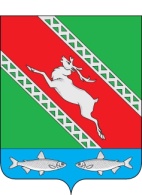 РОССИЙСКАЯ ФЕДЕРАЦИЯИРКУТСКАЯ ОБЛАСТЬДума муниципального образования «Катангский район»  Р Е Ш Е Н И Еот 29 июня 2018года                  с. Ербогачен                                   № 2/5Об утверждении прогнозного плана приватизации муниципального    имущества МО «Катангский район»на 2018 годВ соответствии с Федеральным законом от 21 декабря 2001 года                   № 178-ФЗ «О приватизации государственного и муниципального имущества», Положением о порядке приватизации имущества, находящегося в                  собственности муниципального образования «Катангский район»,             утвержденного решением Думы муниципального образования «Катангский район» 23 марта 2011 года № 1/7, руководствуясь Уставом муниципального  образования «Катангский район», Дума муниципального образования          «Катангский район»РЕШИЛА:1. Утвердить прогнозный план приватизации муниципального имущества                                 муниципального образования «Катангский район» на 2018 год (прилагается).2. Настоящее решение опубликовать на официальном сайте                    администрации муниципального образования «Катангский район» и в                   муниципальном вестнике муниципального образования «Катангский район».Председатель ДумыМО «Катангский район»                                                                    Н. М. ЛукичеваМэр МО «Катангский район»                                                            С. Ю. ЧонскийПриложение к решениюДумы МО «Катангский район»От 29 июня 2018г. № 2/5ПРОГНОЗНЫЙ ПЛАН ПРИВАТИЗАЦИИ МУНИЦИПАЛЬНОГО                    ИМУЩЕСТВА МО «КАТАНГСКИЙ РАЙОН» НА 2018 ГОД1. Цели и задачи приватизации муниципального имущества МО «Катангский район» на 2018 год
Прогнозный план приватизации муниципального имущества на 2018 год  разработан в соответствии с Федеральным законом от 21 декабря 2001 года                  № 178-ФЗ «О приватизации государственного и муниципального имущества», п. 3.6 Положения о порядке приватизации имущества, находящегося в                   собственности муниципального образования «Катангский район»,                       утвержденного решением Думы муниципального образования «Катангский район» № 1/7 от 23 марта 2011 года.  Приватизация муниципального имущества нацелена на повышение                эффективности управления муниципальной собственностью и обеспечение планомерности процесса приватизации.Основными задачами осуществления приватизации муниципального имущества в 2018 году являются: приватизация муниципального имущества, не задействованного в                  обеспечении функций и задач местного самоуправления;формирование доходов бюджета муниципального образования                     «Катангский район».
2. Перечень объектов муниципального имущества МО «Катангский район»,  подлежащих приватизации в 2018 годуНедвижимое имущество:Движимое имущество:№№п/пНаименование объектаАдресХарактеристика объектаПредполагаемые сроки приватизацииБалансовая стоимостьна 01.06.2018(руб.)Остаточная стоимостьна 01.06.2018(руб.)Кадастровая стоимостьна 01.06.2018(руб.)Прогнозируемый объем поступлений доходов(руб.)1Нежилое здание, школа с земельным участкомИркутская область, Катангский район,с. Токма, ул. С. А. Гордеева, 311-этажное нежилое здание,38:23:110101:96 общая площадь - 211,8 кв. м.4 квартал 2018 года1 788 590,00-288 221,68100 000,001Нежилое здание, школа с земельным участкомИркутская область, Катангский район,с. Токма, ул. С. А. Гордеева, 31Земельный участок 38:23:110101:95, общая площадь – 3105 кв. м.4 квартал 2018 года--1066008,6100 000,00№№п/пНаименование объектаАдресХарактеристика объектаПредполагаемые сроки приватизацииБалансовая стоимостьна 01.06.2018(руб.)Остаточная стоимостьна 01.06.2018(руб.)Прогнозируемый объем поступлений доходов(руб.)1 Транспорт-ное средство-УАЗ-31519, 2005 года выпуска, идентификационный номер (VIN): ХТТ315190605138903 квартал 2018 года252 960,00013 000,00